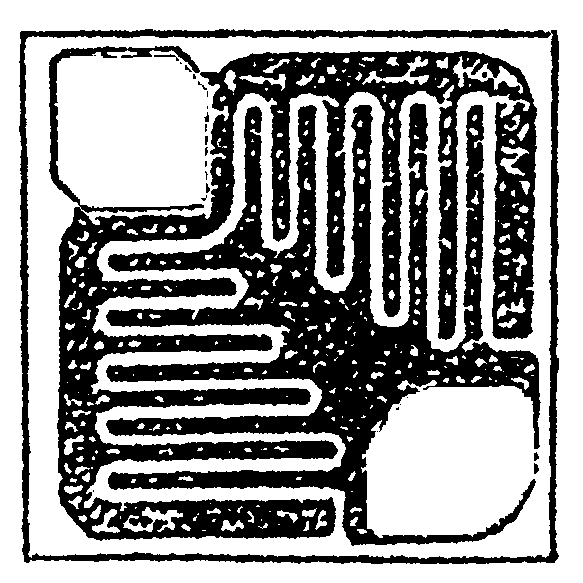 Top Material: AlBackside Material: GoldBond Pad Size: .004 x .004”Backside Potential: CollectorMask Ref:APPROVED BY:  JK 			DIE SIZE : .022” x .022”		       DATE:  10/4/21 MFG: MICROSEMI		  	    THICKNESS: .015”		     	          P/N: 2N3250DG 10.1.2Rev B, 7/19/02